Ejercicio 1:¿Qué son los impuestos? ¿Para qué sirven los impuestos? Cita algunoEjercicio 2:Diferencia entre impuestos, tasas y contribuciones y seña algún ejemploEjercicio 3:Identifica el hecho imponible de cada uno de los siguientes impuestos:IVA (impuesto valor añadido)………………IRPF……………….……ITP (impto trasmisión patrimonial)……………IS (impto sociedades)………..ISD (impto sucesiones y donaciones)………IBI (impto bienes inmuebles)……..IVTM (viñeta)………………Ejercicio 4:¿Qué impuesto pago si compro una casa nueva?¿Qué impuesto pago si compro una casa de segunda mano? Ejercicio 5:Identifica el lugar/ámbito de los siguientes impuestos:IVA (impuesto valor añadido)……………… …………..IRPF………ITP (impto trasmisión patrimonial)… …………IS (impto sociedades)…………..ISD (impto sucesiones y donaciones)… ……IBI (impto bienes inmuebles)………. …..IVTM (viñeta)……… …………Ejercicio 6:¿Qué tipos de IVA hay?           Busca en internet 3 artículos de cada tipo de IVA Ejercicio 7:Juan compra una TV en media markt por 500 € (sin IVA). A su vez Media Markt había comprado esta TV por 125 € (sin IVA) a su proveedor SAMSUNG. Liquida el IVA de MEDIA MARKT iva 21 %Ejercicio 8:Felipe va a comprar a la carnicería, 2 cachopos, 3 pechugas de pollo. La compra le sale por 17 € (sin IVA). El carnicero compro estos productos a 4.5 € (sin IVA). Sabiendo que el IVA es del 10 %, efectúa la liquidación que realizará el carniceroEjercicio 9:María quiere comprar un apartamento de 95.000 € financiado por el banco el 80 %. Sabiendo que los gastos bancarios son del 12 %. Se pide:a) ¿Cuál será el importe del préstamo solicitado?b) Calcula cuanto deberá de pagar al mes sabiendo que lo quiere financiar a 25 años. (Utiliza el simulador eligetuhipoteca.comc) Consideras aceptable la cuota mensual sobre el salario de María sabiendo que cobra de salario neto 1.245 €/mes. Razona la respuesta. En caso de que no sea adecuado ¿Qué opciones podría tomar María?Ejercicio 10:¿Qué son las cotizaciones a la seguridad social?¿Para qué sirven las cotizaciones a la seguridad social?Ejercicio 11:¿Qué diferencia existe entre prestaciones contributivas y no contributivas?Ejercicio 12:Señala en una factura la base imponible, el tipo de gravamen, la empresa, el cliente y la forma de pagoEjercicio 13:Diferencia entre tipo de interés fijo y tipo de interés variable en un préstamo hipotecario.Ejercicio 14:Diferencia entre tarjeta de crédito y de débitoEjercicio 15:Cita diferentes gastos en los que recomendarías pagar;por medio de domiciliación bancaria, por transferenciapor tarjeta prepagopor paypalpor tarjeta de débitoEjercicio 16:Según la tabla adjunta calcula la cantidad a pagar de IRPF para las siguientes personas:Juan con un salario de 22.000 €María con un salario de 34.000 €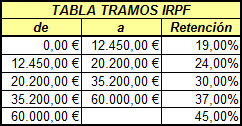 Ejercicio 17:Diferencia entre préstamo y crédito. ¿Cual es más conveniente solicitar si voy a realizar una reforma y desconozco el importe exacto de la misma?Ejercicio 18:Diferencia entre préstamo hipotecario y préstamo personal. ¿Cuál suele tener mayor tipo de interés?Ejercicio 19:Distingue y pon ejemplos de liquidez, riesgo y rentabilidad.Ejercicio 20:Señala que tipo de trámite se trata y ante que institución se realiza:Licencia de apertura de un negocioDar de alta a una trabajadoraRegistrar de constitución de una sociedadLiquidación trimestral del IVA